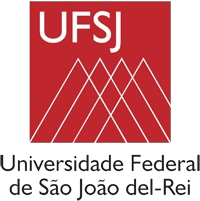 UNIVERSIDADE FEDERAL DE SÃO JOÃO DEL REIFICHA DE INSCRIÇÃO MONITORIA – 1º SEMESTRE DE 2024Aluno(a):_________________________________________________ Matrícula:____________solicita sua inscrição, conforme Edital 02, de _____ de ______________de 2024, para monitoria voluntária (  ) na disciplina ____________________________________________. Declara, outrossim, que está ciente das condições exigidas para a referida monitoria. São João del-Rei, ___ de ____________ de 2024.________________________________________AssinaturaEndereço: ______________________________________________Bairro:________________________________________________Cidade: _______________________________________	CEP:_______________________Data de Nascimento: ____/____/______RG: ____________________________CPF nº: __________________________Telefone p/ contato: __________________________E-mail:____________________________________